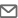 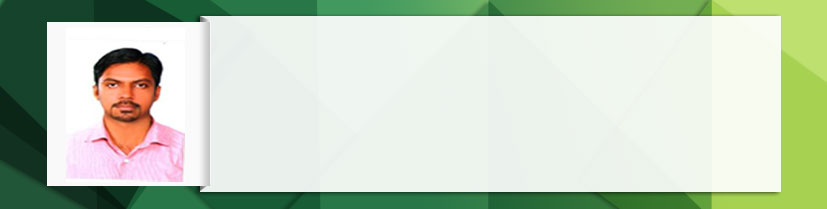 
Profile Summary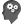 A dynamic professional with nearly 14 years of experience inProject Management & Office AdministrationCurrently working with AHCEC Saudia Arabia contractual assignment with Sadara Chemical Companyas Project support SupervisorProficient in providing input for preparation of project implementation schedule including field activities & associated interfaces Skilled at directing, controlling and managing all aspects of the project including in-house engineering, procurement, construction, interfaces, administration functions and all external work undertaken by contractors & consultantsExperienced in maintaining activities in coordination with internal / external departments for ensuring smooth functioning of business operationsCompetent in identifying, developing and negotiating with vendors for the procurement of necessary items, supplies and material for the smooth running of operations of the organizationAccomplished, ambitious & dedicated professional with expertise in providing training / development, instruction & consulting Education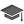 B.Com. from Calicut University, Kerala, India in 1997Diploma in Automobile Engineering from Tamil Nadu State Government, India in 2001Area of Excellence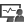 Career Timeline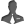 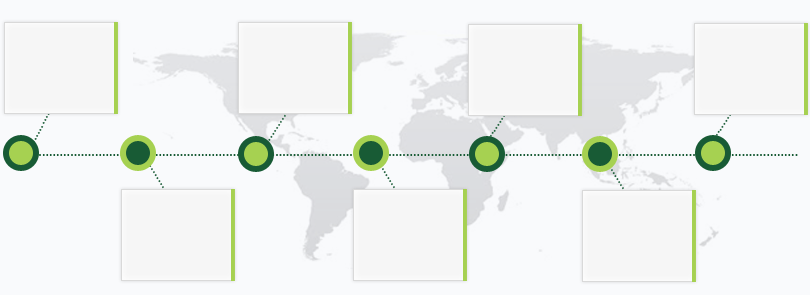 Work Experience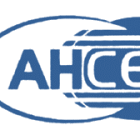 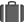 Since Oct’12AHCEC Saudia Arabia contractual assignment with Sadara Chemical Company as Project SupervisorKey Result Areas:Performing activities such as monitoring documentation & reports, identifying process improvement areas, ensuringdocument master list is being maintained and updated in a timely manner, and so onCoordinating with Dow clients; understanding their requirements, and building strong working relationshipsMeeting the turn-around time for the storage, upload and safekeeping of documents and assuring proper indexing of hardcopy filesManaging the day-to-day production related activities & schedules and allocating work for achieving the monthly production targetsTaking stringent quality measures including preparation / maintenance of necessary documents to ensure compliance with standards and customer requirementsCoordinating projects with accountability for strategic utilization & deployment of available resources to achieve organizational objectivesCoordinating with the travel agent to arrange flights, ground transportation Taxi & Car rental, hotel booking for new hiresPossess sound knowledge in use of spreadsheets, database, word processing and selected job specific softwareDeveloping & presenting reports to management, site personals and sub-contractorsProviding drawings and documents to pre-determined usersDirecting the preparation and modification of reports, specifications, plans, construction schedules, environmental impact studies, and designs for project.Nurturing relationship with clients after project completion to assure future work from the clients.Highlights:Reviewed project schedule and progress forensuring on-time completion; directed projects worth US$ 1Billion.Supervised the vendor in for designing & manufacturing for project adhering to contract specifications, international standards & external statutory requirements related to safety, health & environment.Directed project from conception to completion, brought the project running behind schedule back on track and created & presented an excellent image of the company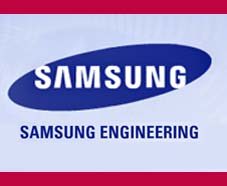 Jan’10 - Apr’12Skikda Refinery Rehabilitation & Adaptation Project Algeria, North Africaas Document Controller ManagerKey Result Areas:Engaged in administering project oversight, pre-project planning, resource management, scheduling, budgeting, and project status reportingManaged a team of 4 members, worked as technical liaison between management, employees & engineers, and discussed on-going issues and project details, on-going issues and project detailsRecommended solutions to upper management regarding problem, research & resolutionSupported in the preparation of bid packages in both electronic and hard copy form; supervised comprehensive document review process while maintaining a document distribution matrix, maintained deliverable list in Project Document & Material Control (PDMC) access database, and so onGathered detailed status reports on documentation from Contractors and provided status on progressive DFO, assisted clients and vendors on technical issues and transmitted required drawings and documentsDirected project team-MDR and ensured all gate documents are identified and uploaded into U-Docs as well as rendered support regarding the projects document control process and organizational policies, procedures and workflowsInteracted with project contractors, supervised turnover and handover process and workflow for all project documentation including project closeout and delivery to operations, and so onHighlights:Successfully executed Front End Engineering Design (FEED), Detailed Design, and Vendor Documentation through XX measuresSingle-handedly tracked project deliverables in a Microsoft Access DatabasePrevious ExperienceJul’09 – Nov’09 with ENI Congo (Africa West) Sicim Mboundi Gas Gathering Project as LeadDocument Controller/ Administrate AssistantJan’09 – Jun’09 with Punj Lloyd Qatar Strategic Gas Transmission Project as Lead Document ControllerApr’07 – Oct’08 with Saipem Saudia Arabia Water Injection Pump Station as Lead Document ControllerJun’06 -Dec’06 with Kharafi International Limited, Kuwaitas Lead Document ControllerMar’03 -Mar’06 with HEISCO Heavy Engineering & Industrial Shipyard Company, Kuwaitas Document Controller / AdministrateJan’01 -Dec’02 with American Life Insurance Company, Dubaias Sales Representative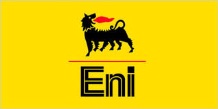 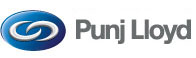 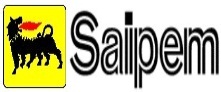 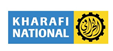 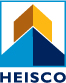 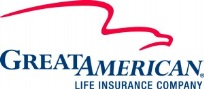 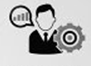 IT SkillsOperating Systems: MS Windows Office Automation Tools: MS Office 2000/ 2003, Internet ApplicationsAutocad Certified, Tally Certified.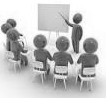 Trainings 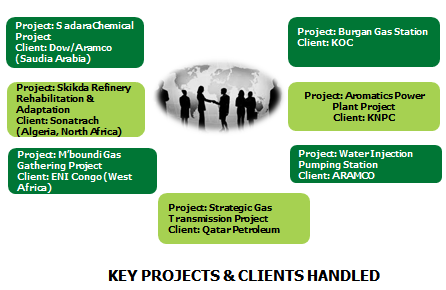 Office Administration Training Life Critical TrainingLeadership & CommunicationEHS Training Office SafetyDefensive drivingPersonal Details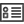 Date of Birth:20th February 1976Nationality: IndianMarital Status: Married		Languages: English, Arabic, & HindiSaudi Driving License: Yes